 Ysgrifennu eich Rhesymeg  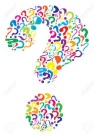 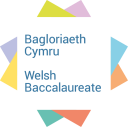 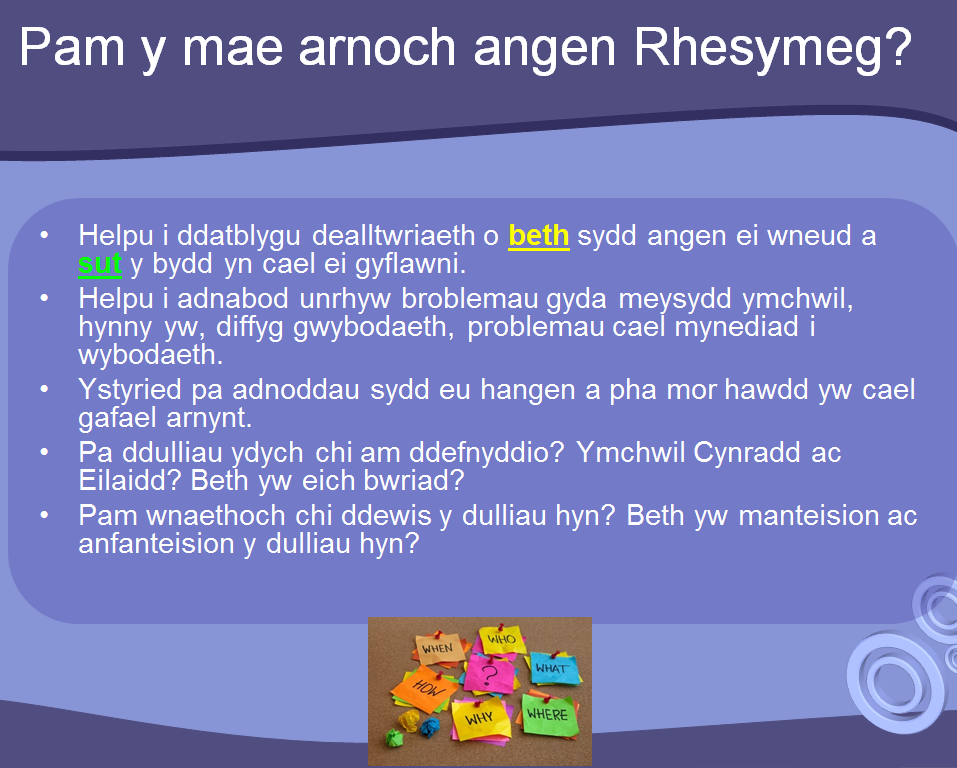 1: Beth yw Rhesymeg?  2. I GYFLAWNI NOD 1 -  Beth fyddwch chi’n wneud ? (Math o ymchwil) Sut fyddwch chi’n gwneud hyn? (Dulliau ymchwil) Pa adnoddau fydd arnoch eu hangen? Pam ydych chi wedi dewis ei wneud fel hyn? Sut fydd hyn yn eich helpu chi? 3. I GYFLAWNI NOD 2 - Beth fyddwch chi’n wneud ? (Math o ymchwil) Sut fyddwch chi’n gwneud hyn? (Dulliau ymchwil) Pa adnoddau fydd arnoch eu hangen? Pam ydych chi wedi dewis ei wneud fel hyn? Sut fydd hyn yn eich helpu chi? 4. I GYFLAWNI NOD 3 -  Beth fyddwch chi’n wneud ? (Math o ymchwil) Sut fyddwch chi’n gwneud hyn? (Dulliau ymchwil) Pa adnoddau fydd arnoch eu hangen? Pam ydych chi wedi dewis ei wneud fel hyn? Sut fydd hyn yn eich helpu chi? 5. Y dasg olaf: Defnyddiwch yr atebion i’ch helpu i ysgrifennu eich rhesymeg yn eich dogfen Word ‘project unigol’ 